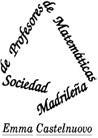 Sociedad Madrileña de Profesores de Matemáticas"Emma Castelnuovo"II OLIMPIADA MATEMÁTICA ALEVÍNPARA 6ºEP DE LA COMUNIDAD DE MADRIDFASE REGIONAL(Sábado, 26 de marzo de 2022)Resolución en grupoTened en cuenta que, al resolver un problema, el proceso que hayáis seguido para llegar al resultado es tan importante como él mismo. Por ello os pedimos que al final nos deis la solución que hayáis encontrado y también que expliquéis cuáles fueron las ideas más importantes que os llevaron a ella.Nombre: …………………………………………………….............……………………		Nº:.................Nombre: ……………………………………………………………………...……………		Nº:.................Mensaje cifradoLos “primos” se han enviado un mensaje secreto. Lo han codificado para que nadie pueda leerlo si lo intercepta. ¿Sois capaces de descifrarlo? ¿Qué dice el mensaje? ¿Cuál es el código utilizado?Solución +ALAESBMCKOAHTMUAEKMÑDFABQISWTFICNBVACDGAAGSIHBSKPMUHOTFCAENTMMJPMAULYGYSGJMBVKUOSEARONORYAAFPKJISESRALAESBMCKOAHTMUAEKMÑDFABQISWTFICNBVACDGAAGSIHBSKPMUHOTFCAENTMMJPMAULYGYSGJMBVKUOSEARONORYAAFPKJISESR